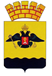 АДМИНИСТРАЦИЯ МУНИЦИПАЛЬНОГО ОБРАЗОВАНИЯ ГОРОД НОВОРОССИЙСКПОСТАНОВЛЕНИЕ_________________						                                    №_____________ г. Новороссийск О внесении изменений в постановление администрации муниципального образования город Новороссийск от 28 марта 2024 года № 1337«Об утверждении Положения об управлении экономического развитияадминистрации муниципального образования город Новороссийск и признании утратившим силу постановления администрации муниципального образования город Новороссийск от 4 мая 2022 года                № 2331 «Об утверждении Положения об управлении экономического развития администрации муниципального образования город Новороссийск и признании утратившими силу некоторых постановлений администрации муниципального образования город Новороссийск»          Руководствуясь Федеральными законами от 6 октября 2003 года                       № 131-ФЗ «Об общих принципах организации местного самоуправления в Российской Федерации», от 2 марта 2007 года № 25-ФЗ «О муниципальной службе в Российской Федерации», Законом Краснодарского края от 8 июня 2007 года № 1244-КЗ «О муниципальной службе в Краснодарском крае», Трудовым кодексом Российской Федерации, Уставом муниципального образования город Новороссийск, п о с т а н о в л я ю:1. Внести изменения в постановление администрации муниципального образования город Новороссийск от 28 марта 2024 года № 1337 «Об утверждении Положения об управлении экономического развития администрации муниципального образования город Новороссийск и признании утратившим силу постановления администрации муниципального образования город Новороссийск от 4 мая 2022 года № 2331 «Об утверждении Положения об управлении экономического развития администрации муниципального образования город Новороссийск и признании утратившими силу некоторых постановлений администрации муниципального образования город Новороссийск»:1.1. В приложении «Положение об управлении экономического развития администрации муниципального образования город Новороссийск»:1.1.1. Пункт 1.2.5. изложить в новой редакции: «1.2.5. Сектор сельского хозяйства.».1.1.2. Пункт 2.3.1. изложить в новой редакции: «2.3.1. Мониторинг, координация и информирование субъектов промышленной отрасли по основным социально-экономическим вопросам в пределах своей компетенции.».1.1.3. Пункт 2.3.2. изложить в новой редакции: «2.3.2. Участие в реализации мероприятий, направленных  на  развитие промышленного комплекса муниципального образования город Новороссийск.».1.1.4. Пункт 2.6. изложить в новой редакции: «2.6. Основными задачами сектора сельского хозяйства являются:».1.1.5. Пункт 2.6.1. изложить в новой редакции:«2.6.1. Создание условий для развития сельскохозяйственного производства, расширения рынка сельскохозяйственной продукции, сырья и продовольствия, содействие развитию малого и среднего предпринимательства на территории муниципального образования город Новороссийск.».1.1.6. Дополнить пунктом 2.6.7. следующего содержания: «2.6.7. Правовое регулирование отношений (в пределах установленной компетенции) в сфере развития сельского хозяйства.».1.1.7. Дополнить пунктом 2.6.8. следующего содержания: «2.6.8. Информационное обеспечение в сфере сельского хозяйства.».1.1.8. Дополнить пунктом 2.6.9. следующего содержания: «2.6.9. Оказание практической помощи сельхозтоваропроизводителям в получении государственной поддержки из федерального и бюджета Краснодарского края.».1.1.9. Раздел 3. Функции Управления изложить в новой редакции: «3.1.  В соответствии с основными задачами Управление осуществляет следующие функции:3.1.1.	Осуществляет разработку основных направлений и принципов муниципальной экономической политики.3.1.2. Проводит мониторинг и анализ эффективности деятельности органов местного самоуправления муниципального образования город Новороссийск в соответствии Указом Президента Российской Федерации от 28 апреля 2008 года № 607 «Об оценке эффективности деятельности органов местного самоуправления муниципальных, городских округов и муниципальных районов».3.1.3. Оказывает содействие развитию конкуренции в муниципальном образовании город Новороссийск.3.1.4. Участвует в реализации стратегии социально-экономического развития муниципального образования город Новороссийск.3.1.5. Участвует в конкурсах по профилю своей деятельности.3.1.6. Рассматривает письменные обращения граждан, общественных объединений, а также предприятий, учреждений и организаций, государственных органов и органов местного самоуправления согласно Федеральному закону от 2 мая 2006 года № 59-ФЗ «О порядке рассмотрения обращений граждан Российской Федерации».3.1.7. Разрабатывает проекты муниципальных правовых актов по направлениям деятельности.3.1.8. Оказывает содействие военному комиссариату города Новороссийска Краснодарского края в их мобилизационной работе в мирное время и при объявлении мобилизации по направлениям деятельности.3.1.9. Управление осуществляет и иную работу по профилю своей деятельности.3.2. Основные функции отдела макроэкономики:3.2.1. Организует взаимодействие со структурными, отраслевыми (функциональными) и территориальными подразделениями администрации муниципального образования город Новороссийск, предприятиями, учреждениями и другими организациями по вопросам разработки прогнозов социально-экономического развития муниципального образования город Новороссийск и разрабатывает во взаимодействии с ними прогнозы социально-экономического развития по количественным показателям и качественным характеристикам развития макроэкономической ситуации.3.2.2.1Осуществляет подготовку справочно-информационных материалов для главы муниципального образования город Новороссийск по вопросам концепций, прогнозов, стратегии социально-экономического развития муниципального образования город Новороссийск.3.2.3.	Принимает участие в разработке докладов и отчетов главы муниципального образования город Новороссийск по вопросам социально-экономического развития муниципального образования город Новороссийск.3.2.4. Проводит формирование базы данных социально-экономических показателей развития муниципального образования город Новороссийск.3.2.5.1Принимает участие в формировании ежемесячных, ежеквартальных и годовых информационных материалов о социально-экономическом развитии муниципального образования город Новороссийск.3.2.6. Участвует в проведении мониторинга предприятий, находящихся в различных процедурах банкротства, разработке совместно с отраслевыми подразделениями администрации муниципального образования город Новороссийск предложений по их финансовому оздоровлению.3.2.7.1Осуществляет мониторинг социально-трудовых отношений: своевременности и полноты расчетов по заработной плате; фактов массового высвобождения работающих; перевода на неполную рабочую неделю.3.3. Основные функции отдела по развитию промышлености:3.3.1.1Организует по мере необходимости заседания Совета по промышленности при главе муниципального образования для обеспечения практического взаимодействия предприятий промышленности с органами местного самоуправления муниципального образования город Новороссийск;3.3.2. Организует взаимодействие органов местного самоуправления с субъектами промышленной отрасли по вопросам в пределах своей компетенции; 3.3.3.1Осуществляет информационно-консультационную работу по мерам государственной поддержки субъектов промышленной отрасли                       в пределах своей компетенции;3.3.4. Обеспечивает проведение мониторинга по основным финансово-экономическим и социальным показателям крупных субъектов промышленной отрасли в соответствии с поступившими запросами; 3.3.5. Организует сбор и предоставление информации в  министерство промышленной политики Краснодарского края, согласно поступивших запросов;3.4. Основные функции отдела по взаимодействию с финансовыми организациями:3.4.1. Обеспечивает реализацию единой политики в сфере финансового просвещения населения муниципального образования город Новороссийск.3.4.2. Организует сбор и предоставление отчетности в министерство экономического развития Краснодарского края согласно утвержденным формам.3.4.3. Оказывает методическую и практическую помощь по внедрению принципов бережливого управления в структурных, отраслевых (функциональных) и территориальных органах администрации муниципального образования город Новороссийск.3.5. Основные функции отдела ценообразования:3.5.1. Проводит на основе данных мониторинга анализ динамики цен и тарифов.3.5.2. Осуществляет аналитическую работу по итогам применения установленных цен и тарифов в муниципальных учреждениях муниципального образования город Новороссийск.3.5.3.1Обеспечивает подготовку материалов по вопросам ценообразования и контроля за применением цен и тарифов, рассматриваемых администрацией.3.5.4.  Проверяет расчеты, готовит заключения и проекты нормативно-правовых актов на установление соответствующих тарифов организаций, оказывающих услуги в сфере водоснабжения и водоотведения и на установление тарифов муниципальных учреждений муниципального образования город Новороссийск.3.5.5. Организует сбор и предоставление отчетности в департамент государственного регулирования тарифов Краснодарского края согласно утвержденным формам.3.6. Основные функции сектора сельского хозяйства:3.6.1. Организует сбор и предоставление отчетности в министерство сельского хозяйства и перерабатывающей промышленности Краснодарского края согласно утвержденным формам.3.6.2. Анализирует    производственно-финансовую    деятельность сельскохозяйственных и перерабатывающих предприятий, крестьянских (фермерских) хозяйств муниципального образования город Новороссийск.3.6.3. Взаимодействует    с    главами    внутригородских   районов и сельских округов муниципального образования город Новороссийск по вопросам развития сельскохозяйственного производства.3.6.4. Осуществляет информационно-консультационное сопровождение                      сельскохозяйственных и перерабатывающих предприятий всех форм собственности и личных подсобных хозяйств по вопросам в пределах своей компетенции.3.6.5. Организует мониторинг целевого направления выданных субсидий из бюджетов муниципального образования город Новороссийск, Краснодарского края и федерального бюджетов.3.6.6. Координирует деятельность, осуществляет комплексный анализ и прогнозирование объемов производства продукции сельского хозяйства и перерабатывающей промышленности, а также в других отраслях и видах деятельности агропромышленного комплекса, осуществляемых на территории муниципального образования город Новороссийск.3.6.7. Обобщает показатели, анализирует результаты хозяйственной деятельности, разрабатывает рекомендации и мероприятия по повышению ее эффективности, участвует в разработке и реализации программ социально-экономического развития агропромышленного комплекса.3.6.8. Содействует развитию и обеспечению деятельности предприятий малых форм хозяйствования, в том числе личных подсобных хозяйств. 3.6.9. Организовывает, проводит и принимает участие в совещаниях, комиссиях и семинарах по вопросам, относящимся к компетенции сектора.3.6.10. Оказывает информационно-консультационное обеспечение организаций агропромышленного комплекса, в том   числе   о   государственной аграрной политике, условиях и формах предоставления мер государственной  и муниципальной поддержки сельскохозяйственным товаропроизводителям.2. Отделу информационной политики и средств массовой информации администрации муниципального образования город Новороссийск опубликовать настоящее постановление   в печатном бюллетене «Вестник муниципального образования город Новороссийск» и разместить на официальном сайте администрации и городской Думы муниципального образования город Новороссийск.3. Контроль за выполнением настоящего постановления возложить на заместителя главы муниципального образования Кальченко Э.А.4. Настоящее постановление вступает в силу со дня его подписания.Глава муниципального образования					     А.В. Кравченко